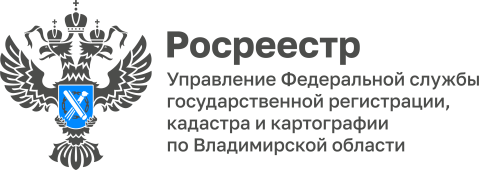 ПРЕСС-РЕЛИЗУправление Росреестра по Владимирской области информирует о проведении обучающего семинараУправление Росреестра по Владимирской области (Управление) сообщает о состоявшемся 16.10.2023 очередном обучающем семинаре для сотрудников многофункциональных центров предоставления государственных и муниципальных услуг Владимирской области (МФЦ).В семинаре приняли участие сотрудники Управления, а также специалисты Филиала ППК «Роскадастр» по Владимирской области.В рамках обучающего семинара были рассмотрены ключевые вопросы, возникающие в процессе взаимодействия Управления и Филиала ППК «Роскадастр» по Владимирской области с сотрудниками МФЦ.В ходе совместной встречи сотрудниками Управления была доведена информация об итогах работы по достижению целевого показателя, характеризующего уровень качества приема и сканирования документов в МФЦ, утвержденного Распоряжением Правительства РФ от 31.01.2017             № 147-р «О целевых моделях упрощения процедур ведения бизнеса и повышения инвестиционной привлекательности субъектов Российской Федерации».Кроме того, был проведен анализ ошибок, допускаемых сотрудниками МФЦ при приеме документов на государственный кадастровый учет и государственную регистрацию прав, а также при предоставлении сведений, содержащихся в ЕГРН. Одновременно с этим были рассмотрены ответы на вопросы сотрудников МФЦ, возникающие в текущей работе.Заместитель руководителя Управления Александр Киреев отметил, что проведение обучающих семинаров осуществляется сотрудниками Управления и Филиала на постоянной основе в течение года в соответствии с утвержденным Планом-графиком.Материал подготовлен Управлением Росреестра по Владимирской областиКонтакты для СМИУправление Росреестра по Владимирской областиг. Владимир, ул. Офицерская, д. 33-аОтдел организации, мониторинга и контроля8 (4922) 45-08-29,  45-08-26